Svätý Martin Svätý Martin Tourský najčastejšie býva zobrazený na koni s polovicou plášťa a so žobrákom. Svätý Martin sa narodil v roku 316 v oblasti Hornej Panónie (To bola oblasť okolia Carnunata - medzi Tullnom, Gyorom, Szombathely). V 15 rokoch bol prijatý k cisárskemu jazdectvu proti svojej vôli. Povesť o Svätom Martinovi hovorí, že v jednú chladnú noc v Amiens (Francúzsko) videl premrznutého nahého žobráka. Svätý Martin neváhal a svojím mečom rozťal svoj plášť na 2 polovice, z ktorých jednu polovicu podal žobrákovi. Nasledujúcu noc sa mu zjavil Kristus, oblečený práve s polovicou jeho plášťa. O niečo neskôr, keď mal asi 22 rokov, bol z armády prepustený, cestoval po celom Taliansku a Dalmácii. Potom odišiel do Francúzska, kde strávil väčšinu svojho života. V roku 372 prijal svätý Martin biskupský stolec v Tours. Aj po vymenovaní za biskupa žil naďalej ako mních vo svojej chatrči.  Martin na bielom koni Svätý Martin prichádza na bielom koni. Toto prastaré porekadlo označovalo, že v dobe, kedy tento svätec oslavuje svoj sviatok, padal sneh a neodvrátiteľne sa blížila kráľovná mrazivých večerov a dlhých nocí – pani zima."Na svätého Martina, plače husia rodina."
"Na svätého Martina, kúri sa z komína.”"Na Martina, medveď líha.” Ku sviatku sv. Martina neodmysliteľne patrila dobre vykŕmená Svätomartinská hus - Prvá povesť hovorí, že husi sv. Martina pri kázaní toľko rušili, že teraz pykajú na svätomartinskom pekáči. - Druhá povesť hovorí, že sv. Martin sa pred svojou voľbou biskupa zo skromnosti skrýval v husacom obydlí, ale husi ho svojím gáganím prezradili.  Ak už to bolo tak či onak, každopádne hus patrila k hlavným pokrmom. Známe bolo tiež svätomartinské pečivo. Martinskými rohmi dievčatá obdarovali svojich chlapcov. Veľký rožok, plnený makom alebo lekvárom, bol obdarovaný zo služby odchádzajúci čeľadník alebo slúžka, pretože práve na sv. Martina väčšina z nich menila službu a dostávali za svoju prácu mzdu. Niektorým hospodár predĺžil zmluvu, iní odišli.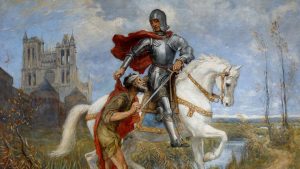 